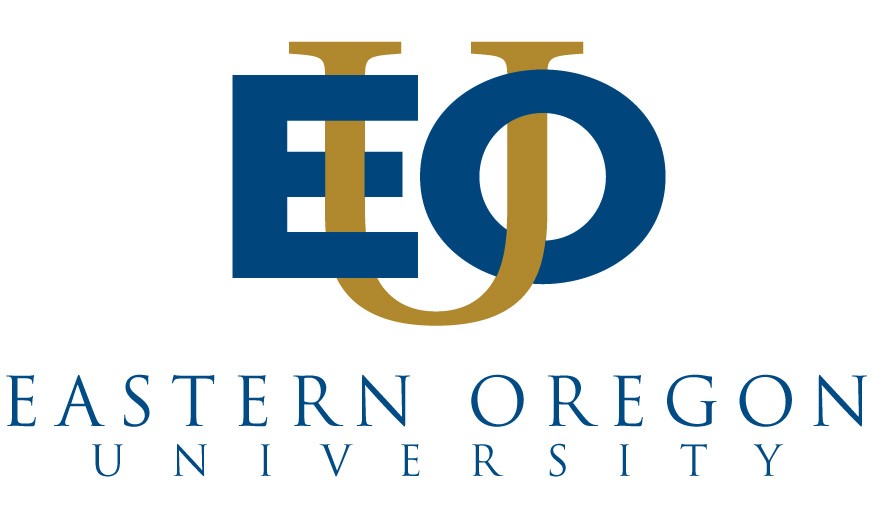 PERFORMANCE APPRAISAL For Employees in Classified Information Technology Positions Represented by the Oregon Public Employees Union SECTION ONE: EMPLOYEE INFORMATION EMPLOYEE NAME: DEPARTMENT: CLASSIFICATION TITLE: CLASSIFICATION NUMBER: COMPETENCY LEVEL: Level One  Level Two  Level Three POSITION NUMBER: EVALUATION PERIOD: Beginning Date: 	Ending Date: SALARY ELIGIBILITY DATE (enter date): SALARY: At or Below Control Point   	 Above Control Point RATING: Trial Service   	 Annual   	Special Merit   SECTION TWO: COMPETENCIES TECHNICAL KNOWLEDGE Performance Standard: Rating: (Check one) Consistently Exceeds Standards  Meets Standards  Deficient Comments: WORK COORDINATION Performance Standard: Rating: (Check One) Consistently Exceeds Standards  Meets Standards  Deficient Comments: PROBLEM SOLVING/PREVENTION Performance Standard: Rating: (Check One) Consistently Exceeds Standards  Meets Standards  Deficient Comments: COMMUNICATION & SERVICE Performance Standard: Rating: (Check One) Consistently Exceeds Standards  Meets Standards  Deficient Comments: ACCOUNTABILITY Performance Standard: Rating: (Check One) Consistently Exceeds Standards  Meets Standards  Deficient Comments: SECTION THREE: PERFORMANCE OBJECTIVES – Past Appraisal Period OBJECTIVE #1: Performance Standard: Weight:  (Check One)  Critical    Major    Secondary Results: Rating: (Check One) Consistently Exceeds Standards  Meets Standards  Deficient Comments: OBJECTIVE #2: Performance Standard: Weight:  (Check One)  Critical  Major  Secondary Results: Rating: (Check One) Consistently Exceeds Standards  Meets Standards  Deficient Comments: OBJECTIVE #3: Performance Standard: Weight:  (Check One)  Critical  Major  Secondary Results: Rating: (Check One) Consistently Exceeds Standards  Meets Standards  Deficient Comments: OBJECTIVE #4: Performance Standard: Weight:  (Check One)  Critical  Major  Secondary Results: Rating: (Check One) Consistently Exceeds Standards  Meets Standards  Deficient COMMENTS: OBJECTIVE #5: Performance Standard: Weight:  (Check One)  Critical  Major  Secondary Results: Rating: (Check One) Consistently Exceeds Standards  Meets Standards  Deficient Comments: DISCUSSION OF HOW WORK WAS PERFORMED: UNPLANNED ACCOMPLISHMENTS: SECTION FOUR: PERFORMANCE OBJECTIVES - Next Appraisal Period OBJECTIVE #1: Performance Standard: Weight:  (Check One)  Critical    Major    Secondary OBJECTIVE #5: Performance Standard: 	Weight:  (Check One)  Critical  Major           Secondary  	SECTION FIVE: SUMMARY SUMMARY RATING: 	At or Below 	Above 	Control Point 	Control Point COMMENTARY SUPPORTING SUMMARY RATING: DEVELOPMENTAL NEEDS/PLANS: Is training required?  If so, specify: Additional resources needed to increase effectiveness: SECTION SIX: SIGNATURES RATING PERFORMED BY: Supervisor’s Signature   	Date Employee’s signature is required only to indicate that the employee has read the performance appraisal. Employee Signature   	 Date   APPOINTING AUTHORITY: Signature   	 Date Rev. 05/0OBJECTIVE #2: Performance Standard: Weight:  (Check One)  Critical  Major Secondary OBJECTIVE #3: Performance Standard: Weight:  (Check One)  Critical  Major Secondary OBJECTIVE #4: Performance Standard: Weight:  (Check One)  Critical  Major Secondary Consistently Exceeds Standards 	% Increase:    	___ Base Pay Increase 6.00 – 7.25% 	% Increase:    	___ Base Pay Increase 3.00 – 4.00%Meets Standards Base Pay Increase = 4.75% Base Pay Increase = 2.0% Deficient Base Pay Increase = 0% 